
Bucket w/ Lid The lid is critical for this product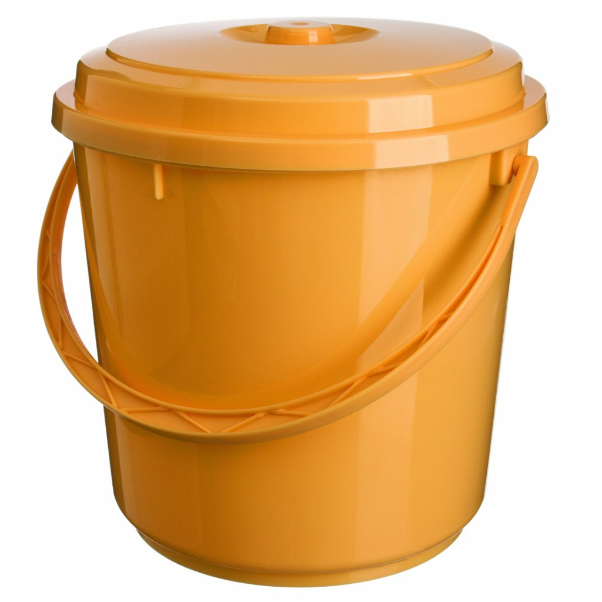 